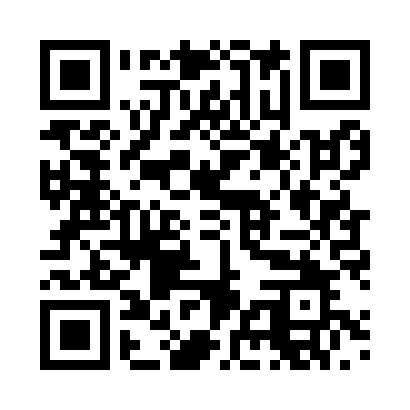 Prayer times for Unner, GermanyWed 1 May 2024 - Fri 31 May 2024High Latitude Method: Angle Based RulePrayer Calculation Method: Muslim World LeagueAsar Calculation Method: ShafiPrayer times provided by https://www.salahtimes.comDateDayFajrSunriseDhuhrAsrMaghribIsha1Wed3:556:101:295:308:4910:552Thu3:526:081:295:308:5010:573Fri3:496:061:295:318:5211:004Sat3:466:051:295:318:5311:035Sun3:436:031:295:328:5511:056Mon3:406:021:295:328:5611:087Tue3:376:001:285:338:5811:108Wed3:345:581:285:348:5911:139Thu3:315:571:285:349:0011:1610Fri3:285:551:285:359:0211:1811Sat3:255:541:285:359:0311:2112Sun3:225:531:285:369:0511:2413Mon3:195:511:285:369:0611:2714Tue3:165:501:285:379:0711:2915Wed3:135:481:285:379:0911:3216Thu3:125:471:285:389:1011:3517Fri3:125:461:285:389:1111:3718Sat3:115:451:285:399:1311:3819Sun3:115:431:285:399:1411:3820Mon3:105:421:285:409:1511:3921Tue3:105:411:295:409:1711:4022Wed3:095:401:295:419:1811:4023Thu3:095:391:295:419:1911:4124Fri3:095:381:295:429:2011:4125Sat3:085:371:295:429:2111:4226Sun3:085:361:295:439:2311:4227Mon3:085:351:295:439:2411:4328Tue3:075:341:295:449:2511:4329Wed3:075:331:295:449:2611:4430Thu3:075:331:305:449:2711:4531Fri3:075:321:305:459:2811:45